Pharmacist                                                                            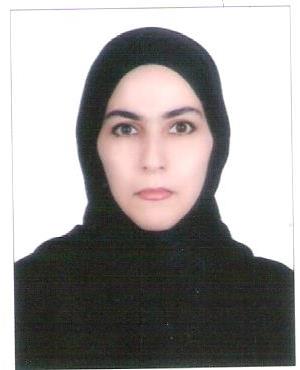 Ayeh Ayeh.246783@2freemail.comNationality             :     IranianMarital Status        :     singleDriving License      :     Valid Iranian License OBJECTICE:To pursue a challenging career in a prestigious organization having attractive working environment, prospects of learning and growth, in  line with educational qualifications, skill, proficiency and experience and to utilize my capabilities to the fullest to improve and excel.EDUCATION:B.se.PharmacyCollege of pharmacy and health science, Ajman University of Science and technology, Ajman-UAE Jan2012B.Sciences:Islamic Azad University,Agricultural Engineering-Agronomy and plant breeding Tehran-Iran 2004Training Courses:A-Clinical pharmacy training course,GMC Hospital Fujairah.COMPUTER SKILLS:Words,Power Point,Excel,Internet ---------EtcCOMMUNICATION/PRESENTATION SKILLS:Effective and efficient writing skills,oral communication skills and listening skills.Iranian- Mother LanguageEnglishArabicTurkishCOFERENCES: Dubai international pharmaceutical & technologies conference and exhibition Duphat 2012 Dubai. UAE, March 2007Dubai international pharmaceutical & technologies conference and exhibition Duphat 2012 Dubai. UAE, March 2008Dubai international pharmaceutical & technologies conference and exhibition Duphat 2012 Dubai. UAE, March 2009Dubai international pharmaceutical & technologies conference and exhibition Duphat 2012 Dubai. UAE, March 2010Dubai international pharmaceutical & technologies conference and exhibition Duphat 2012 Dubai. UAE, March 2011, to 2015-07-11COMMITTEE:Member of Iranian Agricultural association committee,2006-nowMember of Iranian Agricultural association committee, Ajman University,2007-2011Member of Social committee, Ajman university,2006-2011TRAINING COURSES:Community  pharmacy 1. Fujairah pharmacy, Fujairah, UAE.Community  pharmacy 11. Fujairah pharmacy, Fujairah, UAE.Hospital pharmacy training 1 & 11.GMC Hospital Fujairah,UAE.Pharmaceutical technology training .Julhar pharmaceutical Company RAK, UAE with excellent grage.Clinical pharmacy training Course, Iranian, Jan 2012-NowEXPERIENCE:Dec 2007-April 2012Trainer as pharmacist, Bander Inzali pharmacy, Iran During summer vacations.2012-2014As a Pharmacist in Pharmacy, Iran 2015Life pharmacy-Dubai